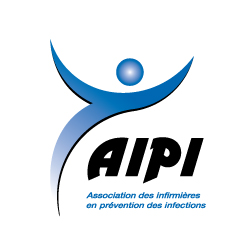 Annexe 2DEMANDE D’AIDE FINANCIÈREExamen de certification de l’OIIQ«  Spécialité en Prévention des Infections »L’AIPI offrira deux (2) bourses de 500 $ aux membres actifs désirant passer l’examen donnant accès à la certification en prévention et contrôle des infections. Notez que seules les personnes inscrites à l’examen d’avril de l’année en cours sont admissibles. Pour ce faire, vous devez remplir le formulaire ci-dessous et nous le retourner par courriel avant le 30 avril de l’année en cours. Nous vous demandons également de joindre une copie du reçu de paiement de l’examen. L’AIPI procédera à l’attribution des bourses par tirage au sort lors des Journées Scientifiques annuelles.coordonnees professionnelles (SVP, veuillez compléter toutes les sections)Nom :Prénom :       Prénom :       Prénom :       Titre d’emploi :No membre AIPI :     	No membre AIPI :     	Type d’institution : CIUSSS / CISSS CHU CHU Hôpital Hôpital Centre de réadaptation Centre d’hébergement Centre d’hébergement Autre:       Autre:      Établissement :Installations:      Installations:      Adresse professionnel:Ville :      Ville :      Province :Code postal :      Code postal :      Téléphone :Télécopieur :      Télécopieur :      Adresse courriel :criteres d’admissibilitécriteres d’admissibilitécriteres d’admissibilitécriteres d’admissibilitécriteres d’admissibilitécriteres d’admissibilité Êtes-vous membre de l’AIPI depuis 24 mois ?			  Êtes-vous membre de l’AIPI depuis 24 mois ?			  Êtes-vous membre de l’AIPI depuis 24 mois ?			  Êtes-vous membre de l’AIPI depuis 24 mois ?			  Êtes-vous membre de l’AIPI depuis 24 mois ?			   OUI      NON Recevez-vous une aide financière autre, tel le remboursement des frais par votre employeur ?  Recevez-vous une aide financière autre, tel le remboursement des frais par votre employeur ?  Recevez-vous une aide financière autre, tel le remboursement des frais par votre employeur ?  Recevez-vous une aide financière autre, tel le remboursement des frais par votre employeur ?  Recevez-vous une aide financière autre, tel le remboursement des frais par votre employeur ?   OUI      NON Vous présentez –vous à l’examen de certification en PCI de l’OIIQ en cour d’année ? Vous présentez –vous à l’examen de certification en PCI de l’OIIQ en cour d’année ? Vous présentez –vous à l’examen de certification en PCI de l’OIIQ en cour d’année ? Vous présentez –vous à l’examen de certification en PCI de l’OIIQ en cour d’année ? Vous présentez –vous à l’examen de certification en PCI de l’OIIQ en cour d’année ?  OUI      NON  Faire parvenir votre formulaire à l’adresse courriel aipi@aipi.qc.ca avant le 30 avril de l’année en cours.Espace réservé au comité d’attribution des boursesDate de réception : 